Контрольная работа №14По теме: «Уравнения и неравенства»Вариант 1Решите уравнения:а);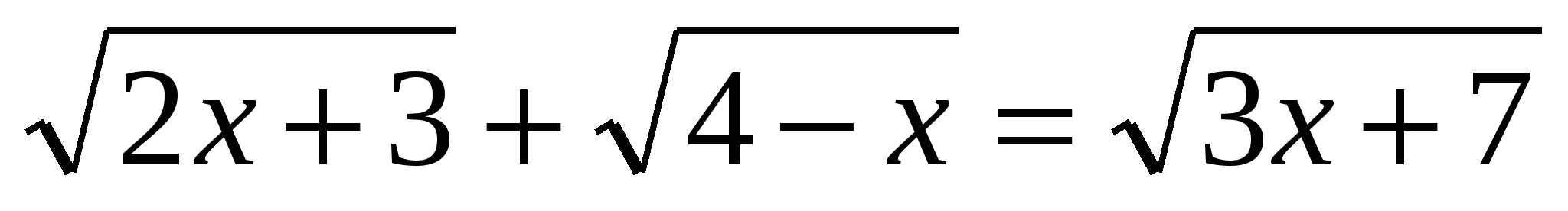 б) ;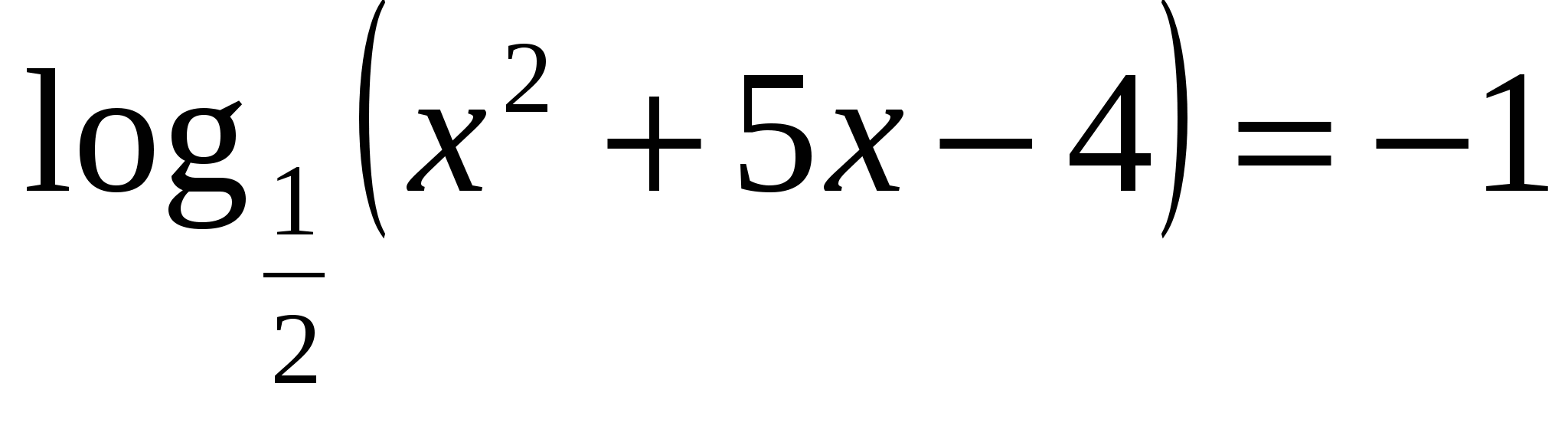 в) .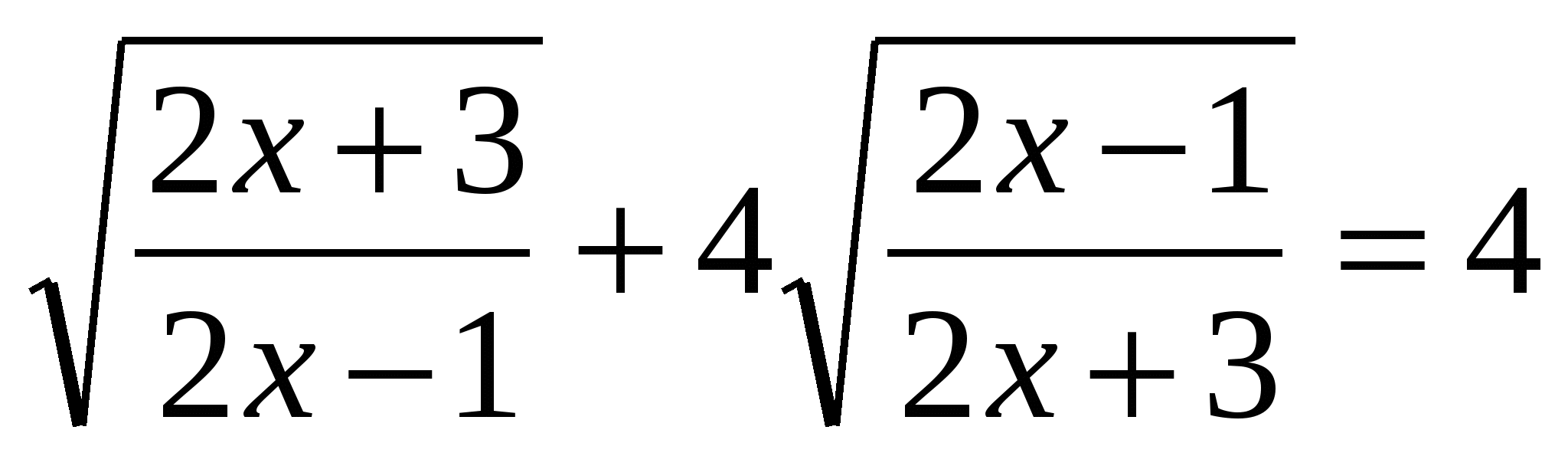 Решите неравенства:а)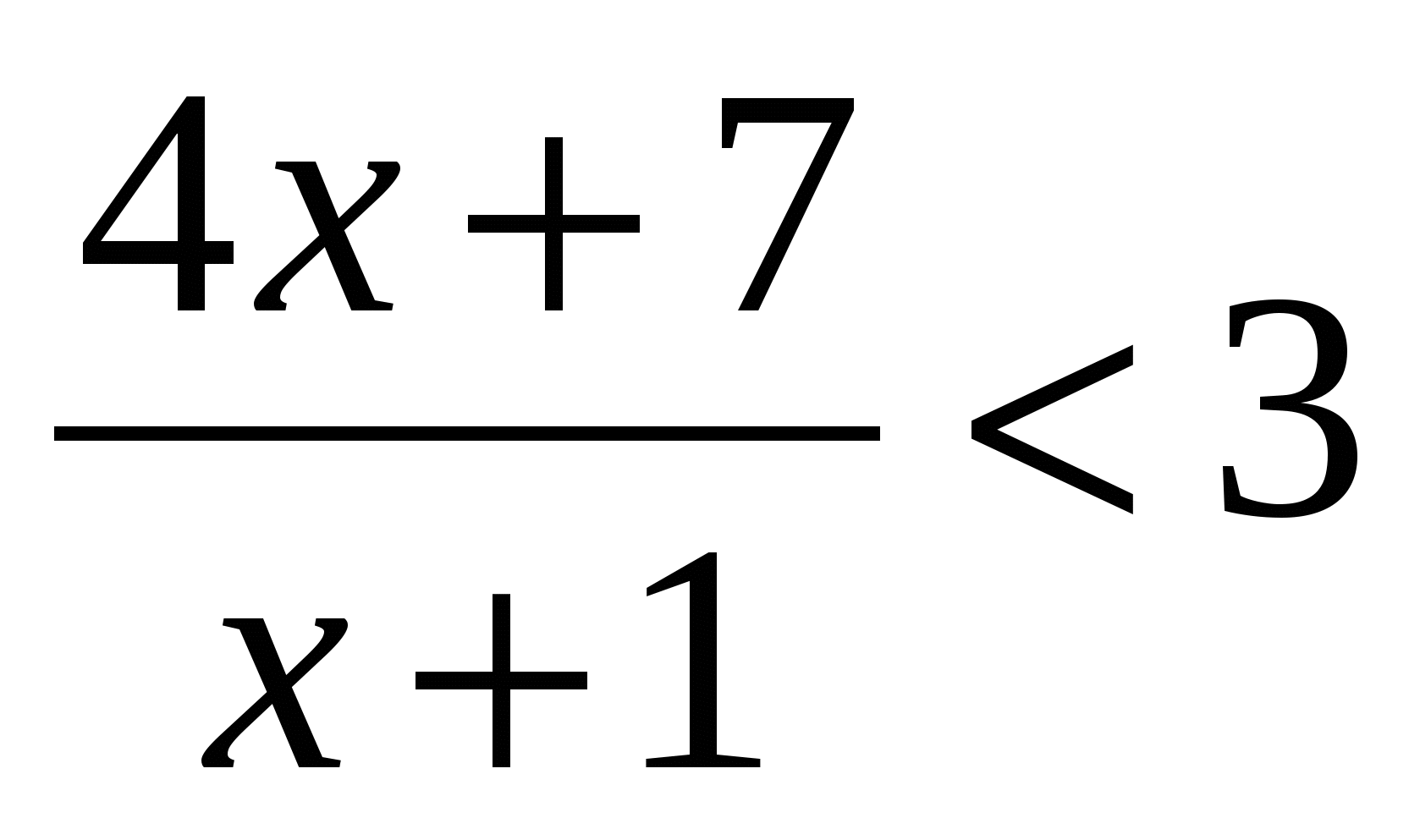 б)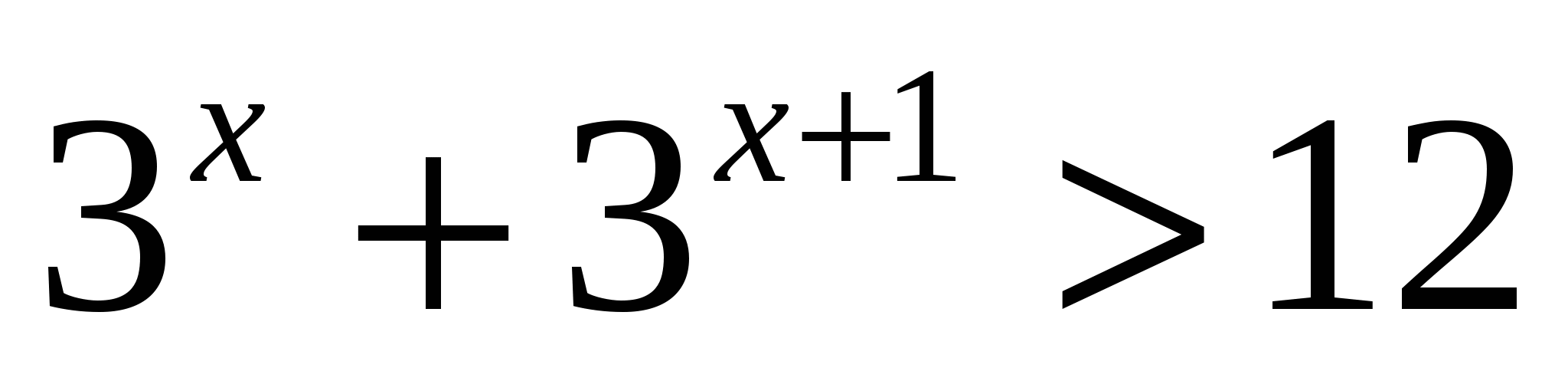 Решите систему уравнений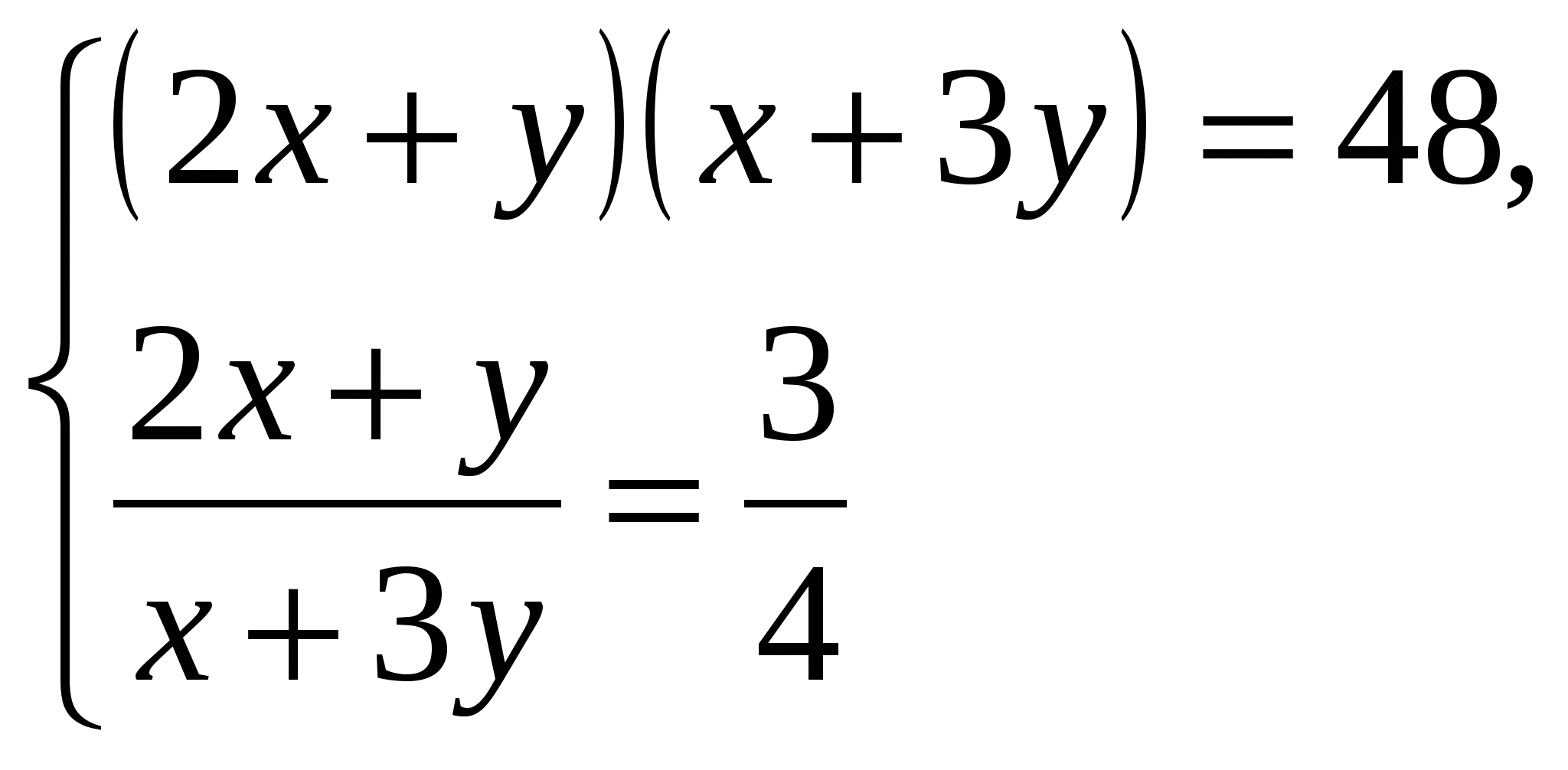 Выполнить до 10.06.2020 г.Выслать по номеру тел. 89233340020 - WhatsApp, Viber, либо по эл. адресу: zinevich1957@mail.ru.